	   Sunday, September 21, 2014	   Monday, September 22, 2014	   Tuesday, September 23, 2014	   Wednesday, September 24, 2014	   Thursday, September 25, 2014Friday, September 26, 2014	   Saturday, September 27, 20146:00AMHome Shopping  Shopping program.6:30AMHome Shopping  Shopping program.7:00AMTomorrow's World: Success In Times Of Stress    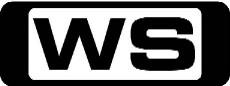 Religious program.PG7:30AMLeading The Way: 12 Evidences Of Faith, Part 7    Religious program.PG8:00AMDavid Jeremiah: The Martyrs    Religious ProgramPG8:30AMHome Shopping  Shopping program.9:00AMHome Shopping  Shopping program.9:30AMHome and Away Catch-Up (R) 'CC'    Miss Home and Away this week? Catch up on 7TWO!PG11:50AMMillion Dollar Minute Winners (R) 'CC'    Million Dollar Minute is a battle of general knowledge, where every correct answer is a step closer to the ultimate test: Can one person, in one minute, win one million dollars?G4:30PM7TWO Sunday Movie: Doctor At Large (R) (1957)    Sparrow misses his chance at becoming chief surgeon after crossing swords with a hospital governor. Can he succeed in becoming a surgeon, or is he destined to remain more popular with the opposite sex than his superiors? Starring DIRK BOGARDE, MURIEL PAVLOV, JAMES ROBERTSON-JUSTICE, DONALD SINDEN and SHIRLEY EATON.PG6:30PMInventions that Shook the World: The 1930s (R)    In a decade dominated by the Great Depression, the inventors of the 1930s are desperately trying to make a living. They come up with some simple yet ingenious inventions.G7:30PMMighty Ships: Peregrino (R) 'CC'    She's the most expensive single project in Maersk history, and for $1.3 billion, the world's largest ship company has built the newest and most sophisticated ship the oil industry has ever seen.G8:30PMEscape To The Country: Suffolk    **NEW EPISODE**Alistair Appleton comes to the aid of a couple looking for a country home along the Essex/Suffolk border. Then, Alistair tries his hand at the traditional craft of painting Romany caravans.G9:30PMEscape To The Country: East Midlands (R)     **DOUBLE EPISODE**Alistair Appleton heads to the East Midlands to help a family reunite and relocate across the Irish Sea to a classic English country home.G10:30PMHomes Under The Hammer     **NEW EPISODE**The real-life drama of an auction and following the planning and building works which could transform buyers' property into a dream home.G11:45PMBritain's Empty Homes: Peter And Melanie Thomas     **NEW EPISODE**Jules Hudson offers advice to retired bank managers Peter and Melanie Thomas, who want to buy and renovate an empty property on a budget of 370,000 pounds.PG12:30AMBargain Hunt: Australia 1 In an Australian special, British pounds are swapped for Aussie dollars as Tim Wonnacott and the team heads to Sydney. Then, Tim explores Government House in Sydney.G 1:30AMHarry's Practice (R) 'CC'  Join Dr Harry Cooper and Dr Katrina Warren for everything you need to know about animals.G2:00AMThe Bill: Beyond The Call (R) 'CC'    When Stamp and Rickman arrest a young man for drug possession, he claims to know the prime suspect behind Ross's murder and offers to help. Starring NATALIE ROLES, TANIA EMERY, GED SIMMONS, RAJI JAMES and GRAHAM COLE.M3:00AMThe Bill: Night Games (R) 'CC'    Sun Hill is preparing for the final of the 'Ask A Policeman' quiz and the atmosphere is tense. Meanwhile, Acting DI, Liz Rawton arrives to head up an operation to catch a dangerous rapist. Starring TANIA EMERY, LIBBY DAVISON, SUZANNE MADDOCK, HOLLY DAVIDSON and COLIN TARRANT.M4:00AMThe Bill: Aftershock (R) 'CC'    Spears is traumatized after the horrific events with DS Cork and shocked to learn he is the lead profiler on a serial rapist case. Starring TANIA EMERY, LIBBY DAVISON, TRISTAN GEMMILL and HOLLY DAVIDSON.M5:00AMThe World Around Us: The Super Dragons (R)  Meet a group of Aboriginal people whose existence, even today, is closely related to a particular group of lizards.G6:00AMHome Shopping  Shopping program.6:30AMHome Shopping  Home Shopping7:00AMSpit It Out (R) 'CC'    An exciting, fast-paced word game that requires lateral thinking and loads of teamwork! Hosted by Elliot Spencer.C7:30AMThe DaVincibles: Queen Of Valentine/Miss Fabulous (R) 'CC'    Follow the exploits of the modern-day DaVinci family as they explore the world for rare artefacts to sell at Uncle Leo's antique shop.C8:00AMToybox: The Sound Of Music (R) 'CC'    Watch the toys come alive when we open the lid to a fantasy world full of fun, music, learning and adventure!P8:30AMHarry's Practice (R) 'CC'  Join Dr Harry Cooper and Dr Katrina Warren for everything you need to know about animals.G9:00AMHome And Away - The Early Years (R) 'CC'  Pippa is horrified to find her baby lifeless in its cot. Starring DEBRA LAWRANCE.G9:30AMShortland Street    (R)A fast-paced medical drama that centres around the lives and loves of the staff and their patients.PG10:00AMGoodnight Sweetheart: Rites Of Passage (R)  Lost in the East London, TV repairman Gary Sparrow stumbles down an alley and finds himself back in 1940 where he is soon suspected of being a spy. Starring NICHOLAS LYNDHURST, DERVLA KIRWAN, MICHELLE HOLMES, DAVID RYALL and VICTOR MCGUIRE.PG10:30AMDr Oz: Randy Jackson's Shocking Health Secret! 'CC'    Get answers to your health questions from Dr Oz and other leading doctors, hospitals, associations and authors.PG11:30AMSell Out    **PREMIERE**In an Australian Game Show first, Sell Out offers both viewers and contestants the chance to win! Combining trivia and action-packed games, players compete against each other for prizes and cash, while at-home viewers have the chance to buy the prizes for a fraction of the price!PG12:00PMThe Agatha Christie Hour: Case Of The Middle Aged Wife (R)  A collection of dramatic mysteries from the world's best known crime writer. Set in England in the 1920s and 1930s, each story demonstrates the versatility of this classic author.PG1:00PMThe Jewel In The Crown: Crossing The River (R)  In 1942, Daphne Manners, the niece of the one-time Governor of the District arrives in Mayapore, India and meets Hari Kumar, a young journalist who recently relocated from England to India. Starring SUSAN WOOLDRIDGE, ART MALIK, MATYELOK GIBBS, OM PURI and TIM PIGGOT-SMITH.PG  (A)3:30PMA Country Practice: Road To Nowhere - Part 2 (R)  Ben and Marta's careers and lives don't appear to be heading in the same direction. Councillor Muldoon is on the war-path about the sex education classes. Starring SHANE PORTEOUS, GRANT DODWELL, LORRAE DESMOND, SHANE WITHINGTON and BRIAN WENZEL.G4:30PMGoodnight Sweetheart: Rites Of Passage (R)  Lost in the East London, TV repairman Gary Sparrow stumbles down an alley and finds himself back in 1940 where he is soon suspected of being a spy. Starring NICHOLAS LYNDHURST, DERVLA KIRWAN, MICHELLE HOLMES, DAVID RYALL and VICTOR MCGUIRE.PG5:00PMShortland Street    A fast-paced medical drama that centres around the lives and loves of the staff and their patients.PG5:30PMHomes Under The Hammer (R)    The real-life drama of an auction and following the planning and building works which could transform buyers' property into a dream home.G6:30PMBargain Hunt: Australia 1 In an Australian special, British pounds are swapped for Aussie dollars as Tim Wonnacott and the team heads to Sydney. Then, Tim explores Government House in Sydney.G 7:30PMCities of the Underworld: Underground Apocalypse: Jerusalem (R)    While most of the world's population consider Jerusalem a holy land, for others it's ground zero for Armageddon. Host Don Wildman heads into the vast underground that ignited these visions.PG8:30PMJudge John Deed: Appropriate Response (R) 'CC' (2001)    Robert Romero, a serial rapist imprisoned by Judge John Deed, is released on parole and seeks revenge on the Judge. Starring MARTIN SHAW, JENNY SEAGROVE, JEMMA REDGRAVE, CAROLINE LANGRISHE and BARBARA THORN.M  (V)10:40PMWaking The Dead: Walking On Water - Part 1 (R) 'CC'    Boyd and Silver find themselves involved in a cold case when Frankie gives evidence at a convicted killer's appeal. Starring TREVOR EVE, SUE JOHNSTON, HOLLY AIRD, WIL JOHNSON and CLAIRE GOOSE.M  (A)11:50PMMurder In Mind: Stalkers    **NEW EPISODE**When an attractive young writer finds she is being stalked, no one will believe her. Enter the mother of his last victim, bent on revenge. Starring NEIL MORRISEY, NATASHA LITTLE, BARBARA FLYNN, RAKIE AYOLA and EDNA DORE.AV  (V)1:00AMBargain Hunt: Oswestry 5    (R)Two teams challenge each other scouring an antiques fair for items to sell at auction. Which team will make the largest profit?G2:00AMGeorge & Mildred: No Business Like Show Business (R)  When the Hampton Wick Players put on 'Cinderella', Mildred is cast as an Ugly Sister, which George describes as type-casting. Starring YOOTHA JOYCE and BRIAN MURPHY.PG2:30AMHarry's Practice (R) 'CC'  Join Dr Harry Cooper and Dr Katrina Warren for everything you need to know about animals.G3:00AMThe Agatha Christie Hour: Case Of The Middle Aged Wife (R)  A collection of dramatic mysteries from the world's best known crime writer. Set in England in the 1920s and 1930s, each story demonstrates the versatility of this classic author.PG4:00AMDr Oz: Randy Jackson's Shocking Health Secret! 'CC'    (R)Get answers to your health questions from Dr Oz and other leading doctors, hospitals, associations and authors.PG5:00AMHomes Under The Hammer (R)    The real-life drama of an auction and following the planning and building works which could transform buyers' property into a dream home.G6:00AMHome Shopping  Shopping program.6:30AMHome Shopping  Home Shopping7:00AMSpit It Out (R) 'CC'    An exciting, fast-paced word game that requires lateral thinking and loads of teamwork! Hosted by Elliot Spencer.C7:30AMThe DaVincibles: Zoe's Best Friend/Web Invaders (R) 'CC'    Follow the exploits of the modern-day DaVinci family as they explore the world for rare artefacts to sell at Uncle Leo's antique shop.C8:00AMToybox: Who's Voice Is That? (R) 'CC'    Watch the toys come alive when we open the lid to a fantasy world full of fun, music, learning and adventure!P8:30AMHarry's Practice (R) 'CC'  Join Dr Harry Cooper and Dr Katrina Warren for everything you need to know about animals.G9:00AMHome And Away - The Early Years (R) 'CC'  A mishap with a bus means an afternoon of fun for Tug and Sarah. Little Dale is taken from the Ross house forever. Starring LAURA VAZQUEZ and TRISTAN BANCKS.G9:30AMShortland Street    (R)A fast-paced medical drama that centres around the lives and loves of the staff and their patients.PG10:00AMGoodnight Sweetheart: Fools Rush In (R)  Gary buys some 1940s clothes to look the part in the past. When he returns there, he takes Phoebe dancing - and has an unexpected encounter with Phoebe's husband. Starring NICHOLAS LYNDHURST, DERVLA KIRWAN, MICHELLE HOLMES, DAVID RYALL and VICTOR MCGUIRE.PG10:30AMDr Oz: Dr Sanjay Gupta And Dr Oz For The First Time They Sit Down 'CC'    Get answers to your health questions from Dr Oz and other leading doctors, hospitals, associations and authors.PG11:30AMSell Out    **NEW EPISODE**In an Australian Game Show first, Sell Out offers both viewers and contestants the chance to win! Combining trivia and action-packed games, players compete against each other for prizes and cash, while at-home viewers have the chance to buy the prizes for a fraction of the price!PG12:00PMThe Agatha Christie Hour: In A Glass Darkly (R)  A collection of dramatic mysteries from the world's best known crime writer. Set in England in the 1920s and 1930s, each story demonstrates the versatility of this classic author.PG1:00PMThe Jewel In The Crown: The Bibighar Gardens (R)  The controversy around Daphne's and Hari's relationship escalates to a surprising degree. Starring SUSAN WOOLDRIDGE, ART MALIK, MATYELOK GIBBS, OM PURI and TIM PIGGOT-SMITH.PG  (V,A,S)2:00PMThe Tommy Cooper Hour (R)  Tommy Cooper presents an hour of muffed magic, mirth and music including the incredible one man theatre and the only holder of a black belt in defensive origami.PG3:00PMA Country Practice: Coming Ready Or Not - Part 1 (R)  The treatment of two patients causes friction between Terence and Simon. Molly's mother arrives and causes problems for Brendan. Starring SHANE PORTEOUS, GRANT DODWELL, LORRAE DESMOND, SHANE WITHINGTON and BRIAN WENZEL.G4:00PMGeorge & Mildred: No Business Like Show Business (R)  When the Hampton Wick Players put on 'Cinderella', Mildred is cast as an Ugly Sister, which George describes as type-casting. Starring YOOTHA JOYCE and BRIAN MURPHY.PG4:30PMGoodnight Sweetheart: Fools Rush In (R)  Gary buys some 1940s clothes to look the part in the past. When he returns there, he takes Phoebe dancing - and has an unexpected encounter with Phoebe's husband. Starring NICHOLAS LYNDHURST, DERVLA KIRWAN, MICHELLE HOLMES, DAVID RYALL and VICTOR MCGUIRE.PG5:00PMShortland Street    A fast-paced medical drama that centres around the lives and loves of the staff and their patients.PG5:30PMHomes Under The Hammer (R)    The real-life drama of an auction and following the planning and building works which could transform buyers' property into a dream home.G6:30PMBargain Hunt: Oswestry 5    **NEW EPISODE**Two teams challenge each other scouring an antiques fair for items to sell at auction. Which team will make the largest profit?G7:30PMAir Rescue (R) 'CC'    Australia's notorious coastline lives up to its reputation as The Westpac Rescue Crew responds to a shark attack victim, while a daring rock fisherman risks his life for the perfect catch.PG8:00PMCrash Investigation Unit: Redfern (R) 'CC'    Working through the intricate anatomy of a car crash, we see the fascinating aspects of an accident from the initial call-out to case-closed.PG8:30PMAir Crash Investigations: Out Of Control (R) 'CC'   On August 12 1985, just minutes after take off from Tokyo en route to Osaka, the tail fin suddenly blows off Japan Airlines Flight 123. The plane is now out of control.PG 9:30PMAir Crash Investigations: The Invisible Plane (R) 'CC'    **DOUBLE EPISODE**Flight 686 lifts off in heavy fog from a Milan airport but moments later collides with a Cessna. It is the worst accident in Italian aviation history and an investigation uncovers shocking human error.PG10:30PMSeconds From Disaster: Capsized In The English Channel (R)    On March 6, 1987, passenger ferry, 'The Herald of Free Enterprise' capsized as it crossed the English Channel killing 193 people. What caused it to capsize?PG11:40PMLife After People: The Road To Nowhere 'CC'    **NEW EPISODE**The fate of cars, planes and roads. Features the effects of harsh winters in Motor City and how the Alamo will be taken over by new invaders.PG12:40AMBargain Hunt: Glouster 30    (R)Two teams challenge each other scouring an antiques fair for items to sell at auction. Which team will make the largest profit?G1:35AMRoom For Improvement (R) 'CC'    The RFI team surprise a family by turning their garage into the ultimate kid's retreat.G2:00AMThe Tommy Cooper Hour (R)  Tommy Cooper presents an hour of muffed magic, mirth and music including the incredible one man theatre and the only holder of a black belt in defensive origami.PG3:00AMThe Agatha Christie Hour: In A Glass Darkly (R)  A collection of dramatic mysteries from the world's best known crime writer. Set in England in the 1920s and 1930s, each story demonstrates the versatility of this classic author.PG4:00AMDr Oz: Dr Sanjay Gupta And Dr Oz For The First Time They Sit Down 'CC'    (R)Get answers to your health questions from Dr Oz and other leading doctors, hospitals, associations and authors.PG5:00AMHomes Under The Hammer (R)    The real-life drama of an auction and following the planning and building works which could transform buyers' property into a dream home.G6:00AMHome Shopping  Shopping program.6:30AMHome Shopping  Home Shopping7:00AMSpit It Out (R) 'CC'    An exciting, fast-paced word game that requires lateral thinking and loads of teamwork! Hosted by Elliot Spencer.C7:30AMThe DaVincibles: Lincoln Slept Here/Tenors And The Frog (R) 'CC'    Follow the exploits of the modern-day DaVinci family as they explore the world for rare artefacts to sell at Uncle Leo's antique shop.C8:00AMToybox: Quiet Ned (R) 'CC'    Watch the toys come alive when we open the lid to a fantasy world full of fun, music, learning and adventure!P8:30AMHarry's Practice (R) 'CC'  Join Dr Harry Cooper and Dr Katrina Warren for everything you need to know about animals.G9:00AMHome And Away - The Early Years (R) 'CC'  A well-meaning gesture on Fin's part only adds to Pippa's and Michael's grief. Tug saves Sarah from harm in the city. Starring DEBRA LAWRANCE, DENNIS COARD, LAURA VAZQUEZ and TRISTAN BANCKS.G9:30AMShortland Street    (R)A fast-paced medical drama that centres around the lives and loves of the staff and their patients.PG10:00AMGoodnight Sweetheart: Is Your Journey Really Necessary? (R)  Gary is thrown into a panic after reading that Phoebe's East-End London neighbourhood got heavily bombed by the Germans exactly 53 years ago that day. Starring NICHOLAS LYNDHURST, DERVLA KIRWAN, MICHELLE HOLMES, DAVID RYALL and VICTOR MCGUIRE.PG10:30AMDr Oz: Dr Oz's Real Age Quiz To Drop A Decade! 'CC'    Get answers to your health questions from Dr Oz and other leading doctors, hospitals, associations and authors.PG11:30AMSell Out    **NEW EPISODE**In an Australian Game Show first, Sell Out offers both viewers and contestants the chance to win! Combining trivia and action-packed games, players compete against each other for prizes and cash, while at-home viewers have the chance to buy the prizes for a fraction of the price!PG12:00PMThe Agatha Christie Hour: The Girl In The Train (R)  A collection of dramatic mysteries from the world's best known crime writer. Set in England in the 1920s and 1930s, each story demonstrates the versatility of this classic author.PG1:00PMThe Jewel In The Crown: Questions Of Loyalty (R)  Hari remains in prison while Daphne gives birth. Starring SUSAN WOOLDRIDGE, ART MALIK, MATYELOK GIBBS, OM PURI and TIM PIGGOT-SMITH.PG  (A,S)2:00PMThe Tommy Cooper Hour (R)  Meet Marmaduke Marmalade, the puppet who's behind with his income tax, Fred the friendly fish, Brigadier Fotherington-Smythe and Kommandant Fritz vin Schwinhund who only have one nose between them.PG3:00PMA Country Practice: Coming Ready Or Not - Part 2 (R)  Molly and Brendan become proud parents. Shirley and Frank rethink their marriage. Starring SHANE PORTEOUS, GRANT DODWELL, LORRAE DESMOND, SHANE WITHINGTON and BRIAN WENZEL.G4:00PMGeorge & Mildred: Opportunity Knocks (R)  George's friend Jerry comes up with one of his 'get-poor- quick' schemes and George tries to raise money in a hurry. Starring YOOTHA JOYCE, BRIAN MURPHY, ROY KINNEAR and SHEILA FEARN.PG4:30PMGoodnight Sweetheart: Is Your Journey Really Necessary? (R)  Gary is thrown into a panic after reading that Phoebe's East-End London neighbourhood got heavily bombed by the Germans exactly 53 years ago that day. Starring NICHOLAS LYNDHURST, DERVLA KIRWAN, MICHELLE HOLMES, DAVID RYALL and VICTOR MCGUIRE.PG5:00PMShortland Street    A fast-paced medical drama that centres around the lives and loves of the staff and their patients.PG5:30PMHomes Under The Hammer (R)    The real-life drama of an auction and following the planning and building works which could transform buyers' property into a dream home.G6:30PMBargain Hunt: Glouster 30    Two teams challenge each other scouring an antiques fair for items to sell at auction. Which team will make the largest profit?G7:30PMRosemary & Thyme: In A Monastery Garden (R) 'CC'    Rosemary and Laura are asked to restore the Wellminster Cathedral garden for a Royal visit. But when the Custos' daughter is found murdered there, the girls realise they could be in serious danger. Starring FELICITY KENDAL and PAM FERRIS.PG  (V)8:30PMA Touch Of Frost: Unknown Soldiers (R) 'CC'  Inspector Frost is held at gunpoint by a teenage drug dealer, a soldier is shot dead, and a security van is robbed by a shotgun-wielding gang. Starring DAVID JASON, BRUCE ALEXANDER, JOHN LYONS, DAVID GOODERSON and PAUL MORIARTY.M  (V)10:40PMWaking The Dead: Walking On Water - Part 2 (R) 'CC'    Mark Lovell has a watertight alibi for his cousin's murder. Can the team narrow down which remaining family member is the real murderer? Starring TREVOR EVE, SUE JOHNSTON, HOLLY AIRD, WIL JOHNSON and CLAIRE GOOSE.M  (V)11:50PMThe Bill (R) 'CC'    Meadows demands results from Phil after a raid on the club fails to uncover any vital evidence of drug dealing. Starring RENE ZAGGER, SCOTT MASLEN and SUZANNE MADDOCK.M1:00AMThe Agatha Christie Hour: The Girl In The Train (R)  A collection of dramatic mysteries from the world's best known crime writer. Set in England in the 1920s and 1930s, each story demonstrates the versatility of this classic author.PG2:00AMHome Shopping  Shopping program.2:30AMHome Shopping  Shopping program.3:00AMHome Shopping  Shopping program.3:30AMSons And Daughters (R) 'CC'  The Hamilton family is horrified by a shock discovery which has far-reaching implications.G4:00AMDr Oz: Dr Oz's Real Age Quiz To Drop A Decade! 'CC'    (R)Get answers to your health questions from Dr Oz and other leading doctors, hospitals, associations and authors.PG5:00AMHomes Under The Hammer (R)    The real-life drama of an auction and following the planning and building works which could transform buyers' property into a dream home.G6:00AMHome Shopping  Shopping program.6:30AMHome Shopping  Home Shopping7:00AMSpit It Out (R) 'CC'    An exciting, fast-paced word game that requires lateral thinking and loads of teamwork! Hosted by Elliot Spencer.C7:30AMThe DaVincibles: Fashion Showdown/Shape Up (R) 'CC'    Follow the exploits of the modern-day DaVinci family as they explore the world for rare artefacts to sell at Uncle Leo's antique shop.C8:00AMToybox: The Long Car Trip (R) 'CC'    Watch the toys come alive when we open the lid to a fantasy world full of fun, music, learning and adventure!P8:30AMHarry's Practice (R) 'CC'  Join Dr Harry Cooper and Dr Katrina Warren for everything you need to know about animals.G9:00AMHome And Away - The Early Years (R) 'CC'  Damian discovers that Angel has a secret. Shane's attempts to get Damian off the footie team fall flat. Starring DIETER BRUMMER and MELISSA GEORGE.G9:30AMShortland Street    (R)A fast-paced medical drama that centres around the lives and loves of the staff and their patients.PG10:00AMGoodnight Sweetheart: The More I See You (R)  Yvonne becomes irritated with Gary and attends a university course in Huddersfield while Gary persuades Ron to print him the correct identity papers, in exchange for a trip back to 1940. Starring NICHOLAS LYNDHURST, DERVLA KIRWAN, MICHELLE HOLMES, DAVID RYALL and VICTOR MCGUIRE.PG10:30AMDr Oz: The Biggest Loser's Biggest Secrets To Lose Weight! 'CC'    Get answers to your health questions from Dr Oz and other leading doctors, hospitals, associations and authors.PG11:30AMSell Out    **NEW EPISODE**In an Australian Game Show first, Sell Out offers both viewers and contestants the chance to win! Combining trivia and action-packed games, players compete against each other for prizes and cash, while at-home viewers have the chance to buy the prizes for a fraction of the price!PG12:00PMThe Agatha Christie Hour: The Fourth Man (R)  A collection of dramatic mysteries from the world's best known crime writer. Set in England in the 1920s and 1930s, each story demonstrates the versatility of this classic author.PG1:00PMThe Jewel In The Crown: Incidents At A Wedding (R)  Merrick serves as best man at Teddy's and Susan's wedding. Starring SUSAN WOOLDRIDGE, ART MALIK, MATYELOK GIBBS, OM PURI and TIM PIGGOT-SMITH.PG2:00PMThe Tommy Cooper Hour (R)  See Sally the Sailor, the visit to the tailor to have Tommy's suit destroyed, the exploding scout master and the guest appearance of two Adolf Hitlers.PG3:00PMA Country Practice: What It Takes - Part 1 (R)  The arrival of old Dr Clarke upsets Terence when the doctor tries to take over. The old fashioned attitudes of a teenage father drives her to extremes. Starring SHANE PORTEOUS, GRANT DODWELL, LORRAE DESMOND, SHANE WITHINGTON and BRIAN WENZEL.G4:00PMGeorge & Mildred: And So To Bed (R) From bedding shop to betting shop, their  hopes of a good night's sleep rest on the back of a horse! Starring YOOTHA JOYCE and BRIAN MURPHY.PG 4:30PMGoodnight Sweetheart: The More I See You (R)  Yvonne becomes irritated with Gary and attends a university course in Huddersfield while Gary persuades Ron to print him the correct identity papers, in exchange for a trip back to 1940. Starring NICHOLAS LYNDHURST, DERVLA KIRWAN, MICHELLE HOLMES, DAVID RYALL and VICTOR MCGUIRE.PG5:00PMShortland Street    A fast-paced medical drama that centres around the lives and loves of the staff and their patients.PG5:30PMHomes Under The Hammer (R)    The real-life drama of an auction and following the planning and building works which could transform buyers' property into a dream home.G6:30PMBargain Hunt: Shepton Mallet 10    **NEW EPISODE**Two teams challenge each other scouring an antiques fair for items to sell at auction. Which team will make the largest profit?G7:30PMCastle: When The Bough Breaks (R) 'CC'   Castle's book agent approaches him with a career changing opportunity, but taking it would mean the end of his time with Beckett. Starring NATHAN FILLION, STANA KATIC, SUSAN SULLIVAN, MOLLY QUINN and RUBEN SANTIAGO-HUDSON.PG (V,A)8:30PMCriminal Minds: The Pact (R) 'CC'   When the bodies of two seemingly unrelated victims are found just hours apart in San Diego and LA, the BAU suspects that that not one, but two killers are working together to commit these murders. Starring JOE MANTEGNA, THOMAS GIBSON, SHEMAR MOORE, A J  COOK and JEANNE TRIPPLEHORN.M (A,V)9:30PMCriminal Minds: Through The Looking Glass (R) 'CC'   When one Kansas family turns up dead and another goes missing, the BAU looks for a link to find out who is behind the kidnappings and murders. Also, Hotch gets surprising news from Beth. Starring JOE MANTEGNA, THOMAS GIBSON, SHEMAR MOORE, A J  COOK and JEANNE TRIPPLEHORN.M (V,A)10:30PMCriminal Minds: God Complex (R) 'CC'   The BAU team search for an amateur surgeon preying upon unsuspecting victims. Meanwhile, Reid's phone calls to a mystery woman have the team intrigued. Starring JOE MANTEGNA, THOMAS GIBSON, SHEMAR MOORE, A J  COOK and JEANNE TRIPPLEHORN.M (V,A)11:30PMSeconds From Disaster: Sioux City Crash (R) 'CC'    On July 19, 1989, a DC10-10 operated by United Airlines flight 232 experiences a catastrophic failure.PG12:30AMBargain Hunt: Shepton Mallet 10    Two teams challenge each other scouring an antiques fair for items to sell at auction. Which team will make the largest profit?G1:30AMGeorge & Mildred: And So To Bed (R)  From bedding shop to betting shop, their hopes of a good night's sleep rest on the back of a horse! Starring YOOTHA JOYCE and BRIAN MURPHY.PG2:00AMHarry's Practice (R) 'CC'  Join Dr Harry Cooper and Dr Katrina Warren for everything you need to know about animals.G2:30AMThe Agatha Christie Hour: The Fourth Man (R)  A collection of dramatic mysteries from the world's best known crime writer. Set in England in the 1920s and 1930s, each story demonstrates the versatility of this classic author.PG3:30AMDr Oz: The Biggest Loser's Biggest Secrets To Lose Weight! 'CC'    Get answers to your health questions from Dr Oz and other leading doctors, hospitals, associations and authors.PG4:30AMHomes Under The Hammer (R)    The real-life drama of an auction and following the planning and building works which could transform buyers' property into a dream home.G5:30AMHome Shopping  Home Shopping6:00AMHome Shopping  Shopping program.6:30AMHome Shopping  Home Shopping7:00AMSpit It Out (R) 'CC'    An exciting, fast-paced word game that requires lateral thinking and loads of teamwork! Hosted by Elliot Spencer.C7:30AMThe DaVincibles: Pirate's Life For Me!/A Sauce By Any Other Name (R) 'CC'    Follow the exploits of the modern-day DaVinci family as they explore the world for rare artefacts to sell at Uncle Leo's antique shop.C8:00AMToybox: Polly Wants A Cracker (R) 'CC'    Watch the toys come alive when we open the lid to a fantasy world full of fun, music, learning and adventure!P8:30AMHarry's Practice (R) 'CC'  Join Dr Harry Cooper and Dr Katrina Warren for everything you need to know about animals.G9:00AMHome And Away - The Early Years (R) 'CC'  Damian discovers too late that Angel is innocent of arson charges. Shane's latest plan to get Damian off the footie team backfires badly. Starring DIETER BRUMMER and MELISSA GEORGE.G9:30AMShortland Street    (R)A fast-paced medical drama that centres around the lives and loves of the staff and their patients.PG10:00AMGoodnight Sweetheart: I Get Along Without You Very Well (R)  Gary sees an article in the paper concerning Phoebe Sparrow. Worrying that Phoebe will be waiting for him forever, he goes back to 1940 to end their relationship. Starring NICHOLAS LYNDHURST, DERVLA KIRWAN, MICHELLE HOLMES, DAVID RYALL and VICTOR MCGUIRE.PG10:30AMDr Oz: Dr Oz Takes On TV's Sextuplet Toddlers! 'CC'    Get answers to your health questions from Dr Oz and other leading doctors, hospitals, associations and authors.PG  (A)11:30AMSell Out    **NEW EPISODE**In an Australian Game Show first, Sell Out offers both viewers and contestants the chance to win! Combining trivia and action-packed games, players compete against each other for prizes and cash, while at-home viewers have the chance to buy the prizes for a fraction of the price!PG12:00PMThe Agatha Christie Hour: Case Of The Discontented Soldier (R)  A collection of dramatic mysteries from the world's best known crime writer. Set in England in the 1920s and 1930s, each story demonstrates the versatility of this classic author.PG1:00PMThe Jewel In The Crown: The Regimental Silver (R)  Susan prepares to celebrate her 21st birthday. Starring SUSAN WOOLDRIDGE, ART MALIK, MATYELOK GIBBS, OM PURI and TIM PIGGOT-SMITH.PG  (A)2:00PMThe Tommy Cooper Hour (R)  A specially compiled selection of classic moments from master comedian Tommy Cooper.PG3:00PMA Country Practice: What It Takes - Part 2 (R)  It appears that Molly's mum will settle in Wandin Valley, and Molly and Brendan are horrified. Dr Clarke causes problems for Terence, and some patients. Starring SHANE PORTEOUS, GRANT DODWELL, LORRAE DESMOND, SHANE WITHINGTON and BRIAN WENZEL.G4:00PMGeorge & Mildred: I Believe In Yesterday (R) When Mildred's old boyfriend turns up, George decides that what is one man's trash is another one's treasure. Starring YOOTHA JOYCE and BRIAN MURPHY.PG 4:30PMGoodnight Sweetheart: I Get Along Without You Very Well (R)  Gary sees an article in the paper concerning Phoebe Sparrow. Worrying that Phoebe will be waiting for him forever, he goes back to 1940 to end their relationship. Starring NICHOLAS LYNDHURST, DERVLA KIRWAN, MICHELLE HOLMES, DAVID RYALL and VICTOR MCGUIRE.PG5:00PMShortland Street    A fast-paced medical drama that centres around the lives and loves of the staff and their patients.PG5:30PMHomes Under The Hammer (R)    The real-life drama of an auction and following the planning and building works which could transform buyers' property into a dream home.G6:30PMBargain Hunt: Anglesey 17    **NEW EPISODE**Two teams challenge each other scouring an antiques fair for items to sell at auction. Which team will make the largest profit?G7:30PMPlease insertAir Crash Investigations: Fight For Control (R) 'CC'   After losing a propeller that tears a hole in its fuselage, Aleutian Airlines Flight #8 is rocked by explosive decompression. The manual controls become stuck, so how will pilots land the plane?PG 8:30PMEscape To The Country: Devon    **NEW EPISODE**Nicki Chapman is in Devon, helping a couple of retired teachers find a rural retreat. While in Devon, Nicki meets a local farmer to experience the delights of lambing season.G9:30PMBest Houses Australia    **NEW EPISODE**Take a look inside some of the most innovative and stunning homes in Australia and meet the professionals who create them.PG10:00PMHotel Secrets: Power And Money (R) 'CC'   Richard examines the roles power and money play in the business, checking into Caesars Palace in Las Vegas, California's Barkley Pet Hotel and the $44,000 per night Penthouse at the Four Seasons in New York.M 11:00PMCowboy Builders: Leicester (R)    Sheree and Dominic help a couple left with a shell of a home with no roof after a builder left the job unfinished.PG12:00AMDownsize Me: Tareyn Atkins (R)    Can Damian and Lee-Anne help an overweight and undernourished 21 year old get that bikini body she's always dreamed of?PG1:00AMFour In A Bed: The Sea Verge Hotel (R)    Husband and wife Tony and Chris Fulbrook offer their guests a home from home at the Sea Verge Hotel in Paignton. But with high expectations, not all the guests are happy.PG1:30AMGeorge & Mildred: I Believe In Yesterday (R)  When Mildred's old boyfriend turns up, George decides that what is one man's trash is another one's treasure. Starring YOOTHA JOYCE and BRIAN MURPHY.PG2:00AMHarry's Practice (R) 'CC'  Join Dr Harry Cooper and Dr Katrina Warren for everything you need to know about animals.G2:30AMThe Agatha Christie Hour: Case Of The Discontented Soldier (R)  A collection of dramatic mysteries from the world's best known crime writer. Set in England in the 1920s and 1930s, each story demonstrates the versatility of this classic author.PG3:30AMThe Tommy Cooper Hour (R)  A specially compiled selection of classic moments from master comedian Tommy Cooper.PG4:30AMHomes Under The Hammer (R)    The real-life drama of an auction and following the planning and building works which could transform buyers' property into a dream home.G5:30AMHome Shopping  Home Shopping6:00AMHome Shopping  Shopping program.6:30AMHome Shopping  Shopping program.7:00AMSaturday Disney 'CC'    Great fun and entertainment including your favourite Disney shows Austin & Ally, Jessie and Good Luck Charlie. Hosted by CANDICE DIXON, NATHAN MORGAN and TEIGAN NASH.G9:00AMGood Luck Charlie: Baby Steps (R) 'CC'    Once again, things go awry for Teddy when she tries to win over Spencer's mom. Starring BRIDGIT MENDLER, JASON DOLLEY, BRADLEY STEVEN, LEIGH-ALLYN BAKER and ERIC ALLAN KRAMER.G9:30AMJessie: Beauty & The Beast (R) 'CC'    After convincing Zuri to enter a pageant, Jesse runs into her nemesis Nanny Agatha, who has entered her beloved Lindsay in the pageant, as well. Starring DEBBY RYAN, KEVIN CHAMBERLIN, PEYTON LIST, KARAN BRAR and CAMERON BOYCE.G10:00AMHome Shopping  Shopping program.10:30AMHome Shopping  Shopping program.11:00AMDownsize Me: Brenda Hancock (R)  32 year old Brenda is hoping that in only 8 weeks, diet expert Damian Kristof and fitness trainer Lee-Ann Wann will whip her flabby body back into shape and put her on the path to lifelong good health.PG12:00PMGreat South East 'CC'    (R)Explore leisure and recreation in South East Queensland.G12:30PMCreek To Coast 'CC'    (R)Queensland's ultimate outdoor adventure show, featuring the very latest in camping, cruising, fishing and four-wheel-driving. Hosted by Paul BurtG1:00PMQueensland Weekender 'CC'    (R)Dean Miller and his team cover the length and breadth of Queensland with great suggestions for weekends, short breaks and holidays.G1:30PMSydney Weekender 'CC'    (R)Mike Whitney has your weekend covered with food, accommodation, travel and entertainment in and around Sydney.G2:00PMSeven's Horse Racing 2014: Rosehill    **LIVE**Details TBA.5:30PM7TWO Disney Movie: Tinker Bell And The Lost Treasure (R) (2009)    Tinker Bell and her friends try to create a magical sceptre that will ensure the world's supply of fairy dust does not run out. Starring JESSE MCCARTNEY, KRISTIN CHENOWETH, RAVEN-SYMONE, MAE WHITMAN and LUCY LIU.G7:00PM7TWO Family Movie: Old Dogs (R) 'CC' (2009)    Two best friends - one a divorcee and the other a bachelor - have their lives turned upside down when they're unexpectedly charged with the care of six-year-old twins while on a business deal. Starring JOHN TRAVOLTA, ROBIN WILLIAMS, KELLY PRESTON, SETH GREEN and ELLA BLEU TRAVOLTA.PG  (A,V)9:00PM7TWO Saturday Movie: City Slickers II (R) (1994)    In this sequel, Billy Crystal is back as Mitch Robbins who, along with his brother Glen, find an old treasure map hidden in the band of the late Curly's hat and set out to discover its secrets. Starring BILLY CRYSTAL, DANIEL STERN, JON LOVITZ, JACK PALANCE and PATRICIA WETTIG.PG  (L,S)11:30PM7TWO Late Movie: The Juror (R) 'CC' (1996)    A struggling single mother agrees to serve on a jury but things turn deadly when she is forced to sacrifice the truth to save her son. Starring DEMI MOORE, ALEC BALDWIN, JOSEPH GORDON-LEVITT, ANNE HECHE and JAMES GANDOLFINI.AV  (V,L,S)2:00AMThe World Around Us: Sunrise Over South Africa (R)  Discover the whole spectrum of South Africa's diverse attractions, its treasures and its truths.G3:00AMThe World Around Us: Siberia To The Silk Road (R)  Greg Grainger takes a ten thousand kilometre odyssey right across the USSR observing the lives of people at a time of extraordinary change.G4:00AMThe World Around Us: The Jump-Up Land (R)  Retrace the 1883 William O'Donnell expedition across some of the most rugged territory Australia has to offer.G5:00AMDownsize Me: Brenda Hancock (R)  32 year old Brenda is hoping that in only 8 weeks, diet expert Damian Kristof and fitness trainer Lee-Ann Wann will whip her flabby body back into shape and put her on the path to lifelong good health.PG